NGA TRICKY JACKSON NATURAL MUSCLE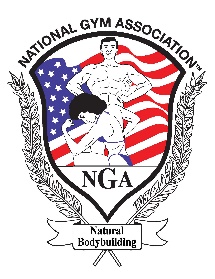 		BODYBUILDING, BIKINI, CLASSIC, FIGURE, PHYSIQUE                  CHAMPIONSHIPS	                  SEPTEMBER 23, 2023ELIGIBLE:	Open to all natural amateur athletes who hold a current NGA card or may obtain membership on day of testing (cash only) for $65.00.  All classes are required to take a seven-year drug-free polygraph.PLACE:		CAPITAL PLAZA HOTEL   		405 WILKINSON BLVD FRANKFORT, KY 40601TIME:		ATHLETE CHECK-IN: Friday September 22th 7pm-8pm (Capital Plaza Hotel)			ATHLETE MEETING Saturday September 23TH 9:30 AM (Ballroom) – 			PREJUDGE: 11am NIGHT SHOW 6pm - DOORS OPEN: 5:30PMMUSIC:		All bodybuilders, classic physique and women’s competitors ONLY can bring a mp3 drive with a maximum of 60 seconds of music (no profanity permitted).  If not provided, house music will be played.  All physique, figure and bikini competitors will do their walk to house music.  (Videotaping and photography is prohibited).AWARDS:	MEN & WOMEN OPEN, MASTER’S & NOVICE CLASS TROPHIES: 1st five places each weight class/division. & Overall awards for each division.ENTRY FEE:	$80.00 ONE DIVISION			$50.00 – CROSSOVER PER ADDITIONAL DIVISIONTESTING:	$45.00 (Payable by cash to the polygrapher Scott Safenovitz).  APPOINTMENTS available September 22nd & 23rd at host hotel. Call Scott at 440-773-4160 for a testing appointment beginning August 27th (Must be at least 7 years drug free).  Appointments will not be accepted until application and payment have been received.  Failure to call for an appointment will jeopardize your entry into the 2023 NGA TRICKY JACKSON NATURAL MUSCLE CHAMPIONSHIPS.DEADLINE:	EARLY ENTRY DEADLINE SATURDAY September 9TH All entries postmarked after September 9th will incur a LATE FEE $75  NO ENTRIES  will be accepted after Tuesday September 19th.HOST HOTEL:	CAPITAL PLAZA HOTEL: 405 WILKINSON BLVD FRANKFORT, KY 40601. Please mention TRICKY JACKSON NATURALS to get this reduced price.  Rooms are limited. Book by August 1st to receive discount.TANNING:		Go To www.liquidsunrayz.com to book appointment- book earlyCONTACT:	(859) 221-4959 or TRICKY6162@AOL.COMMAIL ENTRY & MONEY ORDER ONLY:	Richard Jackson		2407 23rd Ave North Columbus, MS 39701Or CASHAPP	$trickyjacksonENROLL ONLINE:	www.trickyjacksonclassic.com     